Урок в темі № 5Тема: Порівняння звичайних  дробів. Самостійна роботаМета: доповнити знання учнів про порівняння дробів з різними знаменниками; систематизувати вивчений з приводу порівняння дробів матеріал, завершити формування вмінь знаходити НСЗ і зводити дроби до найменшого спільного знаменника; розвивати активність, уважність, спостережливість; виховувати працелюбність, самостійність в прийнятті рішень Тип уроку: засвоєння та систематизація знань.Хід урокуОрганізаційний етап Перевірка домашнього завдання №251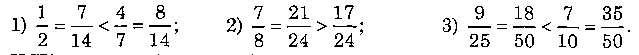 №253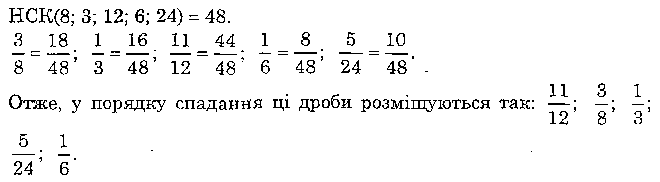 №265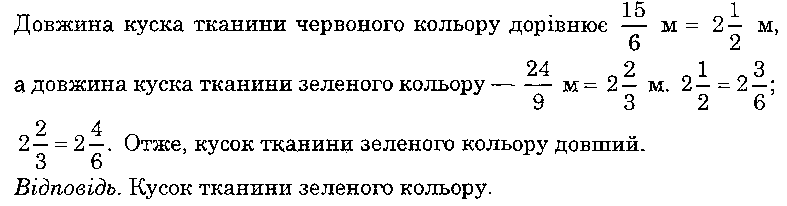 Актуалізація опорних знаньУсні вправиОбчисліть:Знайдіть НСК і НСД чисел:а) 12 і 10; б) 12 і 15; в) 12 і 11; г) а = 22 · 33 · 5; b = 22 · 33 · 5.При яких натуральних значеннях т і п правильна рівність:; ; ?На пошиття семи однакових спідниць витратили  тканини. Скільки метрів тканини витратили на одну спідницю?Порівняйте: а)  і ; б)  і ; в)  і ; г)  і ; д)  і .IV. Завершення формування нових знань, систематизація раніше набутих знань* Якщо є учні, що цікавляться математикою, можна ознайомитись з іншими способами порівняння звичайних дробів (наприклад, 1) за доповненням дробів до 1:  і  мають доповнення до 1:  і  відповідно, отже,  (див. приклад б), тому   - згідно із властивістю віднімання; 2) порівняння з половиною: , бо ,  іт. ін.)V. Формування вмінь№264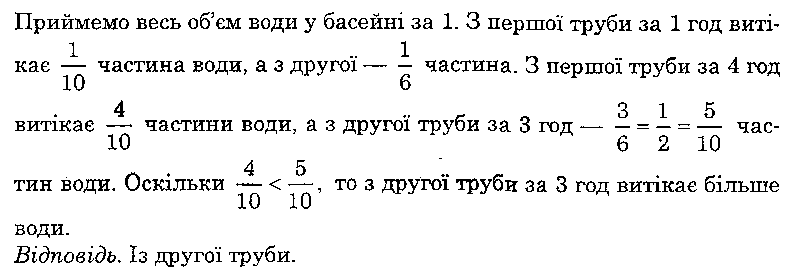 №252, 256, 267Самостійна роботаІ варіант                                                    Порівняти дроби:;                               ;;;;;;;;;;ІІ варіант     Порівняти дроби:;  ;;;;;;;   ;;;VІ. Підсумки урокуОберіть найзручніший спосіб порівняти числа: і ;  і ;  і ;  і ;  і .VІІ. Домашнє завдання№262, 257, 271*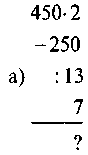 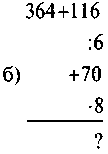 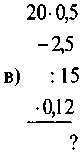 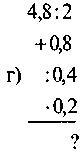 Конспект 10 Порівняння звичайних дробіва) з однаковими знаменниками: , якщо а > с;б) з однаковими чисельниками: , якщо b < с; в) правильного з неправильним: п < н; г) з різними знаменниками: щоб порівняти  і  (якщо п. в) б) не діють), зведіть до НСЗ і див. п. а). д) п1;е) н1.Приклад: а) , бо 3 > 2;                     б) , бо 7 < 8;в) , , бо  — правильний дріб, а  і  — неправильні дроби г)   НСК(7; 14) = 14 = НСЗ; 14 : 7 = 2, 14 : 14 = 1, , 6 > 2д) ;е) 